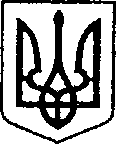                                                             Україна                                                                                        ЧЕРНІГІВСЬКА ОБЛАСТЬ         Н І Ж И Н С Ь К А    М І С Ь К А    Р А Д А                                                   52 сесія VII скликання             пр № 63 від14.02.2019                    	Р І Ш Е Н Н Я       від  __ ________ 2019  року       	  м. Ніжин                                № Відповідно до статей 25, 26, 42, 59, 73 Закону України “Про місцеве самоврядування в Україні”, Земельного кодексу України, Податкового кодексу України, Закону України “Про оренду землі”, рішення Ніжинської міської ради шостого скликання від 08 липня 2015 року №6-69/2015 “Про затвердження місцевих податків”, Регламентy Ніжинської міської ради Чернігівської області, затвердженого рішенням Ніжинської міської ради Чернігівської області від 24 листопада 2015 року №1-2/2015 (із змінами), розглянувши клопотання підприємств та організацій, проекти землеустрою та технічні документації щодо відведення земельних ділянок, міська рада вирішила:1. Поновити договір оренди  терміном  на 10 років на земельну ділянку площею 0,268га за адресою: м. Ніжин, вул. Гончарна, 19а кадастровий номер 7410400000:04:006:0085 Ніжинському центру  соціально – психологічної реабілітації дітей служби у справах дітей Чернігівської Облдержадміністрації для  будівництва та обслуговування  інших будівель громадської забудови.1.1. Встановити орендну плату за земельну ділянку площею 0,268 га за адресою: м. Ніжин, вул. Гончарна, 19а  на рівні трьох відсотків від нормативної грошової оцінки земельної ділянки за один рік.1.2. Ніжинському центру  соціально – психологічної реабілітації дітей служби у справах дітей Чернігівської Облдержадміністрації заключити додаткову угоду до договору оренди земельної ділянки площею 0,268 га за адресою: м. Ніжин, вул. Гончарна, 19а.1.3. Ніжинському центру  соціально – психологічної реабілітації дітей служби у справах дітей Чернігівської Облдержадміністрації у трьохмісячний термін зареєструвати  додаткову угоду до договору оренди земельної ділянки площею 0,268 га за адресою: м. Ніжин, вул. Гончарна, 19а. При невиконанні підпункту 1.2. та 1.3 пункт 1 з відповідними підпунктами втрачає чинність».2. Надати дозвіл  об’єднанню співвласників багатоквартирного будинку “Медік” на виготовлення проекту землеустрою щодо відведення у власність земельної ділянки орієнтовною площею 0,2100 га за адресою: м. Ніжин, вул.Академіка Амосова, 16 для будівництва і обслуговування багатоквартирного житлового будинку.Термін дії дозволу – шість місяців.3. Надати згоду Обслуговуючому кооперативу «Житлово-будівельний  кооператив №1» на виготовлення технічної документації із землеустрою щодо встановлення (відновлення) меж земельної ділянки в натурі на (місцевості) земельної ділянки орієнтовною площею 0,2546 га за адресою: м. Ніжин, вул. Покровська, 6 для будівництва і обслуговування багатоквартирного житлового будинку, державний акт на право власності на  землю № 3 від 05.11.2002 р.Термін дії дозволу – шість місяців.4. Надати згоду Ніжинському медичному коледжу Чернігівської обласної ради на виготовлення технічної документації із землеустрою щодо встановлення (відновлення) меж земельної ділянки в натурі (на місцевості) з метою відведення у постійне користування земельної ділянки орієнтовною площею 0,0381 га за адресою: м. Ніжин, вул. Студентства, 2а для будівництва та обслуговування будівель закладів освіти, державний акт на право постійного користування землею № 160 від 04.11.1996 р.Термін дії дозволу – шість місяців.5. Надати згоду Ніжинському медичному коледжу Чернігівської обласної ради на виготовлення технічної документації із землеустрою щодо встановлення (відновлення) меж земельної ділянки в натурі (на місцевості) з метою відведення у постійне користування земельної ділянки орієнтовною площею 0,2282 га за адресою: м. Ніжин, вул. Студентства, 1 для будівництва та обслуговування будівель закладів освіти, державний акт на право постійного користування землею № 160 від 04.11.1996 р.Термін дії дозволу – шість місяців.6. Надати згоду Ніжинському медичному коледжу Чернігівської обласної ради на виготовлення технічної документації із землеустрою щодо встановлення (відновлення) меж земельної ділянки в натурі (на місцевості) з метою відведення у постійне користування земельної ділянки орієнтовною площею 0,0858 га за адресою: м. Ніжин, вул. Ніжатинська, 15 для будівництва та обслуговування будівель закладів освіти, державний акт на право постійного користування землею № 160 від 04.11.1996 р.Термін дії дозволу – шість місяців.7. Начальнику відділу земельних відносин Місан В.М. забезпечити оприлюднення даного рішення на сайті протягом п`яти робочих днів після його прийняття.8. Організацію виконання даного рішення покласти на першого заступника міського голови з питань діяльності виконавчих органів ради Олійника Г.М. та відділ земельних відносин.9. Контроль за виконанням даного рішення покласти на постійну комісію міської ради з питань земельних відносин, будівництва, архітектури, інвестиційного розвитку міста та децентралізації (Деркач А.П.).Міський голова	А.В. ЛінникПодає:Начальник відділуземельних відносин                                                                   В.М. МісанПогоджують:Секретар міської ради							В.В. Салогуб Перший заступник міського голови  з питань діяльності виконавчих органів ради 	Г.М. ОлійникНачальник відділу містобудуваннята архітектури-головний архітектор 	В.Б. МироненкоПостійна комісія міської ради з питань земельних відносин, будівництва,архітектури, інвестиційного розвитку	А.П. Деркачміста та децентралізаціїПостійна комісія міської ради зпитань регламенту, депутатської діяльності та етикизаконності, правопорядку, антикорупційної політики,свободи слова та зв’язків з громадкістю				О.В. ЩербакНачальник відділу юридично-кадровогозабезпечення								 В.О. ЛегаНачальник управління культури і туризмуНіжинської міської ради                                                            Т.Ф. БассакПояснювальна записка 	до проекту рішення Ніжинської міської ради VII скликання «Про надання дозволів на виготовлення проектів землеустрою щодо відведення земельних ділянок, надання дозволів та згоди  на  виготовлення технічної документації із землеустрою, поновлення договорів оренди  юридичним особам». 	Відповідно до статей 25, 26, 42, 59, 73 Закону України “Про місцеве самоврядування в Україні”, Земельного кодексу України, Податкового кодексу України, Закону України “Про оренду землі”, рішення Ніжинської міської ради шостого скликання від 08 липня 2015 року №6-69/2015 “Про затвердження місцевих податків”, Регламентy Ніжинської міської ради Чернігівської області, затвердженого рішенням Ніжинської міської ради Чернігівської області від 24 листопада 2015 року №1-2/2015 (із змінами), розглянувши клопотання підприємств та організацій, проекти землеустрою та технічні документації щодо відведення земельних ділянок.У проекті рішення розглядаються наступні питання:1. Поновити договір оренди  2. Надати дозвіл;3. Надати згоду.Начальник відділуземельних відносин                                                                   В.М. МісанПро надання дозволів на виготовлення проектів землеустрою щодо відведення земельних ділянок, надання дозволів та згоди  на  виготовлення технічної документації із землеустрою, поновлення договорів оренди  юридичним особам.